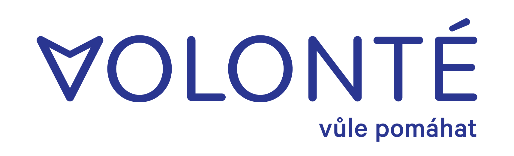 TISKOVÁ ZPRÁVAZástupci státní správy, neziskového sektoru a Exekutorské komory diskutovali u jednoho stolu nad záměrem vzniku nové profesní kvalifikace Praha – 27. června 2022 – Společnost VOLONTÉ CZECH, o.p.s. (dále jen VOLONTÉ) uspořádala setkání na téma plánované profesní kvalifikace „Dluhový poradce/Dluhová poradkyně“. Na konci roku 2021 bylo v České republice více než 700 tisíc lidí, kteří měli alespoň jednu exekuci. Z našich zkušeností bohužel vyplývá, že ne všechny společnosti, které dluhové poradenství v ČR poskytují, nabízejí kvalitní služby a účinnou pomoc svým klientům. V tom by měl pomoci právě námi připravovaný záměr vzniku nové profesní kvalifikace, který jsme na společném setkání s odborníky představili. Záměr se opírá o dosavadní dlouholeté zkušenosti VOLONTÉ na poli dluhového a právního poradenství a systém vzdělávání našich dluhových poradců. O samotné Národní soustavě kvalifikací promluvil Mgr. Richard Veleta z Národního pedagogického institutu ČR, se kterým náš záměr konzultujeme po odborné stránce. „Velkým problémem při poskytování dluhového poradenství je fakt, že v České republice neexistuje studijní obor, který by komplexně připravoval absolventy na výkon povolání dluhového poradce/dluhové poradkyně. Je třeba si uvědomit, že dluhové poradenství vyžaduje zejména vysokou míru orientace v mnoha právních předpisech, pečlivost a odbornou péči. Nesprávnou radou či špatně zvoleným postupem hrozí vysoké riziko poškození klienta, a to se nesmí stávat“, uvedl právník a hlavní metodik dluhového poradenství VOLONTÉ, Mgr. Ing. Zbyněk Škodáček, Ph.D.Na toto setkání byla pozvána i Exekutorská komora, za kterou pozvání přijal pan Mgr. Pavel Tintěra, soudní exekutor a člen Prezídia Exekutorské komory ČR. Během svého příspěvku vyjádřil potěšení z toho, že právě neziskový sektor usedl společně k jednomu stolu s Exekutorskou komorou. 
Je to mnohdy právě neznalost zákonů, právních předpisů a správných postupů, co zahlcuje agendu jednotlivých Exekutorských úřadů. Propast mezi nimi a povinnými se tak více prohlubuje, a to mnohdy přispívá k negativnímu vnímaní těchto institucí v očích širší veřejnosti. Setkání proběhlo za účasti Ing. Patrika Nachera, poslance a člena Podvýboru pro problematiku exekucí a insolvencí, Mgr. Richarda Velety z Národního pedagogického institutu ČR, Mgr. Pavla Tintěry, soudního exekutora a člena Prezídia Exekutorské komory, zástupců Ministerstva spravedlnosti, Ministerstva financí a neziskového sektoru, včetně zástupců z platformy OPOP, jejíž je VOLONTÉ členem.   Doplňující informace pro média:VOLONTÉ CZECH, o.p.s. je nevládní nezisková organizace založená v roce 2000. Dlouhodobě pracuje zejména s předluženými a jinak znevýhodněnými osobami a dále osobami ve výkonu trestu odnětí svobody i po jejich propuštění, a to v synergii s programy Vězeňské služby ČR. Cíleně připravuje tyto osoby na návrat do společnosti a na trh práce. Díky rozsáhlým zkušenostem postupně vytvořila komplexní proces, který zahrnuje mj.  dluhové, právní i pracovní poradenství, pracovní diagnostiku, možnost rekvalifikačních kurzů přímo ve věznicích, zácviku na tréninkových místech a zajištění ubytování po propuštění. Aktuálně pracujeme v rámci našich projektů s více než 5000 osobami. Kontakt pro média: Mgr. Lucie Maťátková, e-mail: lucie.matatkova@volonte.cz, mobil: +420 775 744 686